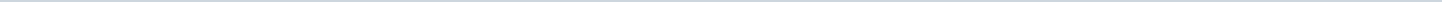 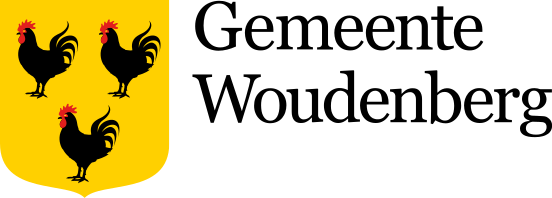 Gemeente WoudenbergAangemaakt op:Gemeente Woudenberg28-03-2024 10:28Besluitenlijsten B&W (openbaar)4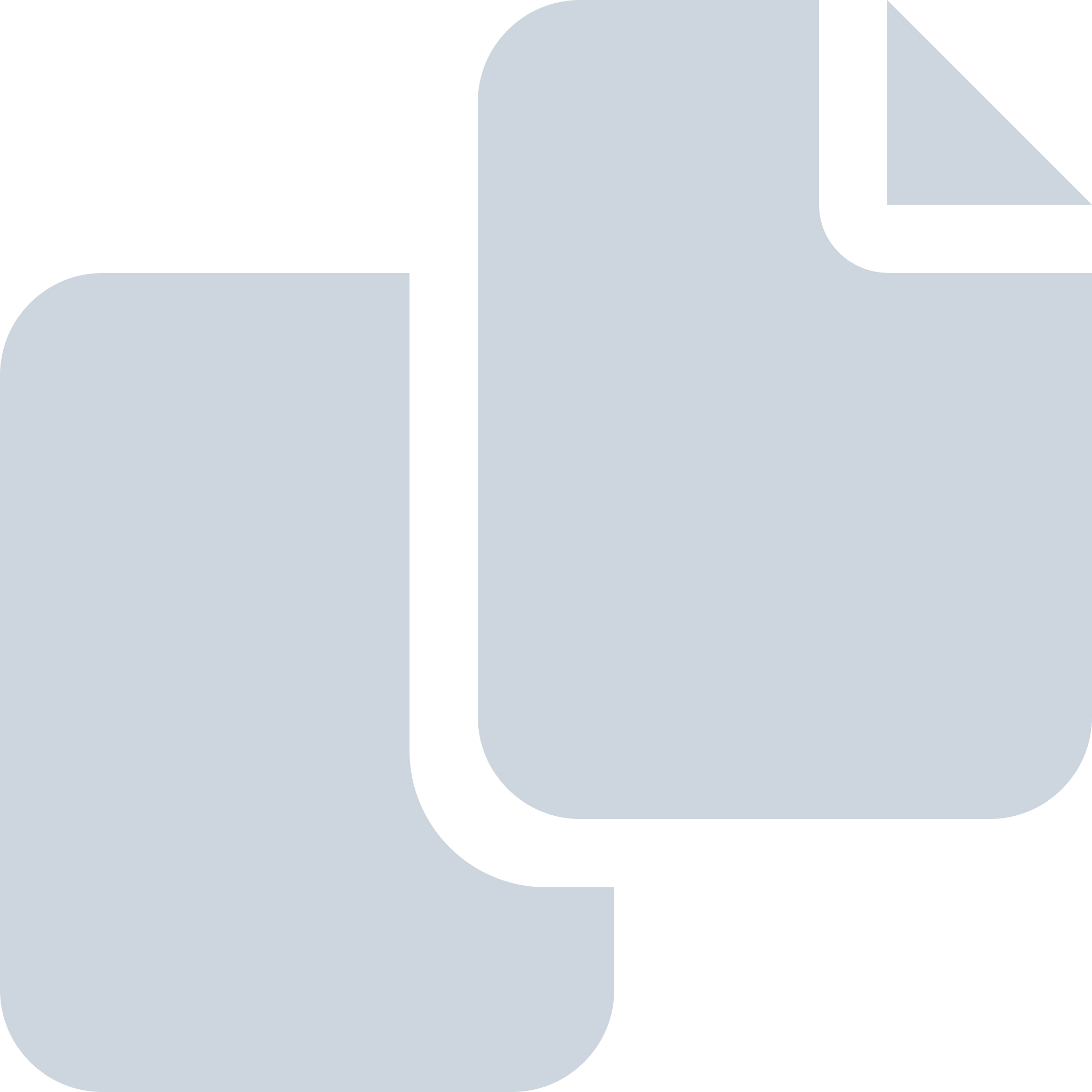 Periode: december 2020#Naam van documentPub. datumInfo1.2020-12-08 openbare B&amp;W-besluitenlijst30-12-2020PDF,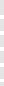 70,72 KB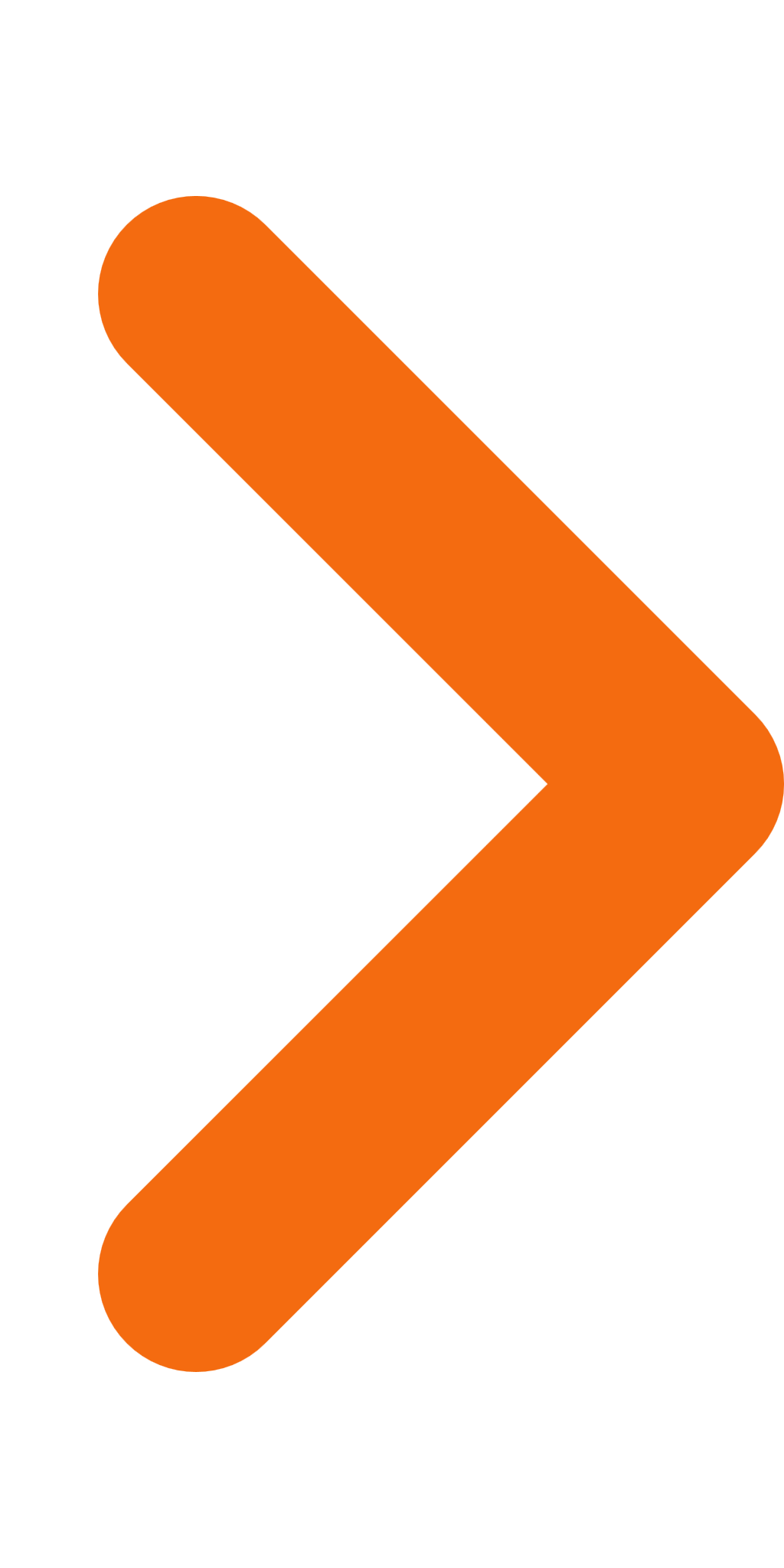 2.2020-12-01 openbare B&amp;W-besluitenlijst09-12-2020PDF,71,87 KB3.2020-11-24 openbare B&amp;W besluitenlijst03-12-2020PDF,75,56 KB4.2020-11-17 openbare B&amp;W besluitenlijst01-12-2020PDF,75,41 KB